Şereflikoçhisar OSB Yol Yapım İşiİŞİNE AİT SÖZLEŞME TASARISIMadde 1- Sözleşmenin tarafları 1.1. Bu Sözleşme, bir tarafta ŞEREFLİKOÇHİSAR OSB YÖNETİM KURULU BAŞKANLIĞI (bundan sonra İdare olarak anılacaktır) ile diğer tarafta ............................................................ (bundan sonra Yüklenici olarak anılacaktır) arasında aşağıda yazılı şartlar dahilinde akdedilmiştir. Madde 2- Taraflara ilişkin bilgiler 2.1. İdarenin a) Adı: ŞEREFLİKOÇHİSAR OSB YÖNETİM KURULU BAŞKANLIĞIb) Adresi: ŞEREFLİKOÇHİSAR HÜKÜMET KONAĞI KAT:1c) Telefon numarası:0 530 324 19 93 – Nasuh ATAÇ (OSB Bölge Müdürü)d) Elektronik tebligat adresi: sereflikochisarosb@gmail.com2.2. Yüklenicinin a) Adı, Soyadı/Ticaret unvanı: .................................................. b) T.C. Kimlik No: .................................................................... c) Vergi Kimlik No: ................................................................... ç) Yüklenicinin tebligata esas adresi: ................................................ d) Telefon numarası: .................................................................. e) Bildirime esas faks numarası: ...................................................... f) Bildirime esas elektronik posta adresi: ............................................ g) Elektronik tebligat adresi:........................................................ 2.3. Her iki taraf, 2.1. ve 2.2. maddelerinde belirtilen adreslerini tebligat adresi olarak kabul etmişlerdir. Adres değişiklikleri usulüne uygun şekilde karşı tarafa tebliğ edilmedikçe, en son bildirilen adrese yapılacak tebliğ, ilgili tarafa yapılmış sayılır. Yüklenicinin ortak girişim olması durumunda, pilot ortak veya koordinatör ortağa yapılan tebligatlar ortak girişimi oluşturan bütün ortaklara yapılmış sayılır. 2.4. Taraflar, yazılı tebligatı daha sonra süresi içinde yapmak kaydıyla, kurye, faks veya elektronik posta gibi diğer yollarla da bildirim yapabilirler. Madde 3- İşin adı, yapılma yeri, niteliği, türü ve miktarı3.1. İşin adı:Şereflikoçhisar OSB Bölgesi İçine Ekteki Kroki, Miktar Cetveli ve Teknik Şartnamelere Dayalı Olarak Yapılacak Yol3.2. İşin yapılma yeri: ŞEREFLİKOÇHİSAR / ANKARA Madde 4- Sözleşmenin dili4.1. Sözleşmenin dili Türkçe’dir. Madde 5 – Sözleşmenin miktarı5.1. 1 adet Ankara Şereflikoçhisar OSB Bölgesi içine yapılacak olan yolMadde 6- Sözleşmenin türü ve bedeli6.1. Bu Sözleşme işin tamamı için yüklenici tarafından teklif edilen ....................................................(rakam ve yazıyla) toplam bedel üzerinden akdedilmiştir. 6.2. Yapılan işlerin bedellerinin ödenmesinde, yüklenicinin teklif ettiği toplam bedel esas alınır. Madde 7- Sözleşme bedeline dahil olan giderler7.1. Taahhüdün yerine getirilmesine ilişkin her türlü vergi, resim, harç, yapı kullanım izin belgesi giderleri vb giderler ile ulaşım, sözleşme kapsamındaki her türlü sigorta giderleri sözleşme bedeline dahildir. İlgili mevzuatı uyarınca OSB’de yapılan iş ve işlemler KDV muafiyeti kapsamındadır. Bu sebeple ayrıca Katma Değer Vergisi ödenmeyecektir.Madde 8- Sözleşmenin ekleri8.1. Sözleşme, ekindeki OSB içine yapılacak yollara ait kroki, miktar cetveli ve diğer belgelerle bir bütündür, İdareyi ve Yükleniciyi bağlar. 8.2.Yol yapım işini oluşturan belgeler 1-Sözleşme Tasarısı, 2-OSB içine yapılacak olan yolun krokisi 3-Miktar cetveli  4-Genel Teknik ŞartnameMadde 9- İşe başlama ve bitirme tarihi9.1. Sözleşmenin imzalandığı tarihten itibaren 10 (On) gün içinde yer teslimi yapılarak işe başlanır. 9.2. Yüklenici taahhüdün tümünü, işyeri teslim tarihinden itibaren 75 (yetmişbeş) gün içinde tamamlayarak kabule hazır hale getirmek zorundadır. 9.3. Yüklenicinin sözleşmede belirlenmiş olan süre içinde yer teslimi için hazır bulunmaması halinde bu durum idarenin görevlendirdiği yapı denetim görevlisi tarafından tutanak altına alınır ve işin süresi başlar. Madde 10-Teminata ilişkin hükümler 10.1. İşe ait teminat teklif edilen bedelin %6 olacaktır. Teminat, sözleşmenin imzalamasından sonra yer teslimi yapılıncaya kadar idareye teslim edilecektir. 10.2. Yüklenici,..................................................... (Rakam ve Yazıyla) teminat vermiştir. 10.3. Teminatın, teminat mektubu şeklinde verilmesi halinde; teminat mektubunun süresi yer teslim tarihinden itibaren iş bitim tarihine kadar geçerli olmak zorundadır. 10.4.Yüklenici tarafından işin tarifi ve tanımı yapılmış olan iş kısımlarına göre imalatı tamamlandıktan sonra ve işin muayene kabulü yapıldıktan sonra 15 gün içerisinde iade edilecektir.Madde 11- Ödeme yeri ve şartları11.1. Yüklenicinin hakedişi Ankara Şereflikoçhisar OSB Müdürlüğü tarafından ödenir. 11.2. Hakediş raporları, her ayın ilk beş iş günü içinde yüklenici ile ortaklaşa olarak düzenlenir. Hakedişin hesaplanmasında yapılan işin gerçekleşme oranı belirlenir ve bu oranlar üzerinde 15 gün içerisinde ödeme yapılır. 11.3.Yüklenici ile idare tarafından uyumsuzluk olması halinde İdarenin belirlediği orana göre ödeme yapılır. Ancak, Yüklenici tarafından orana itiraz olması durumunda Şereflikoçhisar Ticaret Odasının belirleyeceği oran üzerinden ödeme yapılacaktır. İtirazda geçen süre yasal faize konu edilemez.Madde 12- İş programı12.1. Yüklenici, iş programını yer tesliminin yapıldığı tarihten itibaren on beş gün içinde, sözleşme bedeli üzerinden imalatların niteliği, teknik özelliği ve yapım süreleri de göz önünde bulundurulmak suretiyle, gün bazında yapılması gereken iş tutarlarını hesaplayarak, işin kısımları ile bitirme tarihlerini de dikkate alarak hazırlar. 12.2. Yukarıda belirtilen sürelere uyulmadığı hallerde her gün için 1.000,00 (bin)TL gecikme cezası uygulanır.Madde 13- Avans verilmesi şartları ve miktarı13.1. Bu iş için avans verilmeyecektir. Madde 14- Fiyat farkı ödenmesi ve hesaplanması şartları14.1. Yüklenici gerek sözleşme süresi gerekse uzatılan süre içinde, sözleşmenin tamamen ifasına kadar, vergi, resim, harç ve benzeri mali yükümlülüklerde artışa gidilmesi veya yeni mali yükümlülüklerin ihdası gibi nedenlerle fiyat farkı verilmesi talebinde bulunamaz. 14.2. Fiyat farkı hesaplanmayacaktır. 14.3. Sözleşmede yer alan fiyat farkına ilişkin esas ve usullerde sözleşme imzalandıktan sonra değişiklik yapılamaz. Madde 15- Alt yükleniciler15.1. İhale konusu işte idarenin onayı ile alt yüklenici çalıştırılabilir. 15.2. İşin tamamı alt yüklenicilere yaptırılamaz. Alt yüklenicilerin yaptıkları işlerle ilgili sorumluluğu yüklenicinin sorumluluğunu ortadan kaldırmaz. Madde 16- Süre uzatımı verilebilecek haller ve şartları16.1. İdareden kaynaklı durumlarda süre uzatımı verilebilir. Süre uzatımı konusunda idare ile Yüklenicinin anlaşması esastır. Taraflar arasında anlaşılamadığı durumlarda Şereflikoçhisar Ticaret Odasının vereceği karar esas alınır.Madde 17- Teslim, muayene ve kabul işlemlerine ilişkin şartlar17.1. İşin bitirildiği tarihte Yüklenici işin fen ve sanat kurallarına uygun şekilde bitirildiğine ilişkin dilekçe ile idareye başvurur. İdare tarafından 10 gün içerisinde işin kabulü yapılır. Eksik ve kusurlu imalatın tespiti halinde eksik ve kusurlu imalatların durumuna göre 30 günü geçmemek üzere işin tamamlanması için Yükleniciye süre verilebilir. Bu süre gecikme cezasından sayılmaz.17.2.Yüklenici idarenin belirlediği sürede eksik ve kusurları gidermediği takdirde İdare bu eksik ve kusurları Yüklenici adına teminatından giderebilir.17.3. Sözleşme konusu taahhüdün tamamlanan ve müstakil kullanıma elverişli kısımları için kısmi kabul yapılabilir.Madde 18- Yapı denetimi ve sorumluluğuna ilişkin şartlar 18.1. İşlerin denetimi, yapı denetim görevlisinin yetkileri, Yüklenici ile yapı denetim görevlisi arasındaki anlaşmazlıklar ve diğer hususlarda her iki taraf anlaşmazlık konularını açık bir şekilde beyan etmek suretiyle Şereflikoçhisar OSB Yönetim Kuruluna başvurur. Yönetim Kurulu tarafından alınan karar doğrultusunda işe devam edilir. Madde 19- Sözleşmede değişiklik yapılması 19.1. Sözleşme imzalandıktan sonra, sözleşme bedelinin aşılmaması ve İdare ile Yüklenicinin karşılıklı olarak anlaşması kaydıyla, aşağıda belirtilen hususlarda sözleşme hükümlerinde değişiklik yapılabilir: a) İşin yapılma yeri, b) İşin süresinden önce yapılması kaydıyla işin süresi ve bu süreye uygun olarak ödeme şartları.Madde 20- Gecikme halinde uygulanacak cezalar ve sözleşmenin feshi 20.1. Bu sözleşmede belirtilen süre uzatımı halleri hariç, Yüklenici sözleşmeye uygun olarak işi süresinde bitirmediği takdirde günlük 1.000,00 (Bin)TL gecikme cezası uygulanır. Söz konusu cezalar her durumda teminat tutarından fazla olamaz. Gecikme cezasının teminat tutarını aşması halinde sözleşme feshedilir. 20.2. Yüklenicinin bu sözleşme hükümlerinde yaptırımı bulunmayan maddelere aykırı davranması halinde idare tarafından uygun görülen bir oranda teminattan kesinti yapılarak idarenin namına gelir kaydedilir. Madde 21- Sözleşmenin feshine ilişkin şartlar21.1. Sözleşme Yüklenici ile idarenin ortaklaşa kararı doğrultusunda feshedilebilir. Ancak, Yüklenicinin tek taraflı olarak feshetmesi halinde sözleşme bedelinin %25 oranında ceza uygulanır. Anılan ceza öncelikle teminattan karşılanır, Yüklenici kalan tutarı 30 takvim günü içerisinde idarenin belirteceği hesaba yatıracağını taahhüt eder. 21.2. İdare tarafından işin her aşamasında sözleşmeyi feshedilebilir. İdare tarafından sözleşmenin feshedilmesi halinde Yüklenici herhangi bir hak talebinde bulunamaz.Madde 22 - Sözleşme kapsamında yaptırılacak işler, ilave işler ve iş eksilişi 22.1. Sözleşme kapsamında yapılacak işler:Şeklindedir.22.2. Söz konusu imalat kalemlerinin miktarı kadar Yüklenici tarafından imalat yapılacaktır. Ancak yukarıda miktarı ve birim fiyatı verilen cetvelde imalat kalemlerinin miktarında azalma veya artma olması halinde cetvelde verilen birim fiyat üzerinden kesinti ve/veya artış gerçekleştirilecektir. 22.3. İş artışı olarak belirlenecek tutar sözleşme bedelinin %20’sini aşamaz. İş azalışı sözleşme bedelinin %20’sinden fazla olması halinde, Yükleniciye sözleşme bedelinin %80’i ile yapılan ödenen/ödenecek hakkedişlerin toplam tutarının arasındaki farkın %5’ine denk gelen miktarda Yükleniciye ödeme yapılır.22.4. Yüklenici iş artışı olması halinde yeni oluşan imalatları yapmak zorundadır.22.5. Yukarıda belirtilen cetvelde olmayan imalatların oluşması halinde bu kalemler için rayiç bedel üzerinden ödeme yapılır.Madde 23- Yüklenicinin sözleşme konusu iş ile ilgili çalıştıracağı personele ilişkin sorumlulukları23.1. Yüklenici, tüm giderleri kendisine ait olmak üzere çalışanların işle ilgili sağlık ve güvenliğini sağlamakla yükümlüdür. Bu çerçevede; çalışanların iş güvenliği uzmanı, iş yeri hekimi ve zorunlu olması halinde diğer sağlık personeli tarafından sunulan hizmetlerden yararlanması, çalışanların sağlık gözetiminin yapılması, mesleki risklerin önlenmesi, eğitim ve bilgi verilmesi dâhil her türlü tedbirin alınması, organizasyonun yapılması, gerekli araç ve gereçlerin sağlanması, sağlık ve güvenlik tedbirlerinin değişen şartlara uygun hâle getirilmesi ve mevcut durumun iyileştirilmesi, işyerinde alınan iş sağlığı ve güvenliği tedbirlerine uyulup uyulmadığının izlenmesi, denetlenmesi ve uygunsuzlukların giderilmesi gibi iş sağlığı ve güvenliği mevzuatı kapsamında iş sağlığı ve güvenliğine ilişkin alınması zorunlu tedbirler yüklenicinin sorumluluğundadır. Madde 24- - İşin ve iş yerinin korunması ve sigortalanması24.1. Yüklenici; işyerlerindeki her türlü araç, malzeme, ihzarat, iş ve hizmet makineleri, taşıtlar, tesisler ile sözleşme konusu iş için, işin özellik ve niteliğine göre, işe başlama tarihinden muayene kabul tarihine kadar geçen süre içinde oluşabilecek deprem, su baskını, toprak kayması, fırtına, yangın gibi doğal afetler ile hırsızlık, sabotaj gibi risklere karşı, Bütün Riskler (All -Rsik) sigorta yaptırmak zorundadır. 24.2. İşin devamı sırasında yükleniciden kaynaklı oluşacak her türlü hasar-ziyan-tahribat yüklenici tarafından karşılanacaktır. Bu konuda alınacak tedbirler yüklenicinin sorumluluğundadır.Madde 25- Anlaşmazlıkların çözümü25.1. Bu sözleşme ve eklerinin uygulanmasından doğabilecek her türlü uyuşmazlığın çözümünde Şereflikoçhisar mahkemeleri ve icra daireleri yetkilidir. Madde 26- Hüküm bulunmayan haller26.1. Bu sözleşme ve eklerinde hüküm bulunmayan hallerde, Borçlar Kanunu hükümleri uygulanır. Madde 27- Yürürlük27.1. Bu sözleşme taraflarca imzalandığı tarihte yürürlüğe girer. Madde 28- Sözleşmenin imzalanması 28.1. Bu sözleşme 28 maddeden ibaret olup, İdare ve Yüklenici tarafından tam olarak okunup anlaşıldıktan sonra .../.../...... tarihinde bir nüsha olarak imza altına alınmıştır. Ayrıca İdare, Yüklenicinin talebi halinde sözleşmenin "aslına uygun idarece onaylı suretini" düzenleyip Yükleniciye verecektir. İdare 										Yüklenici 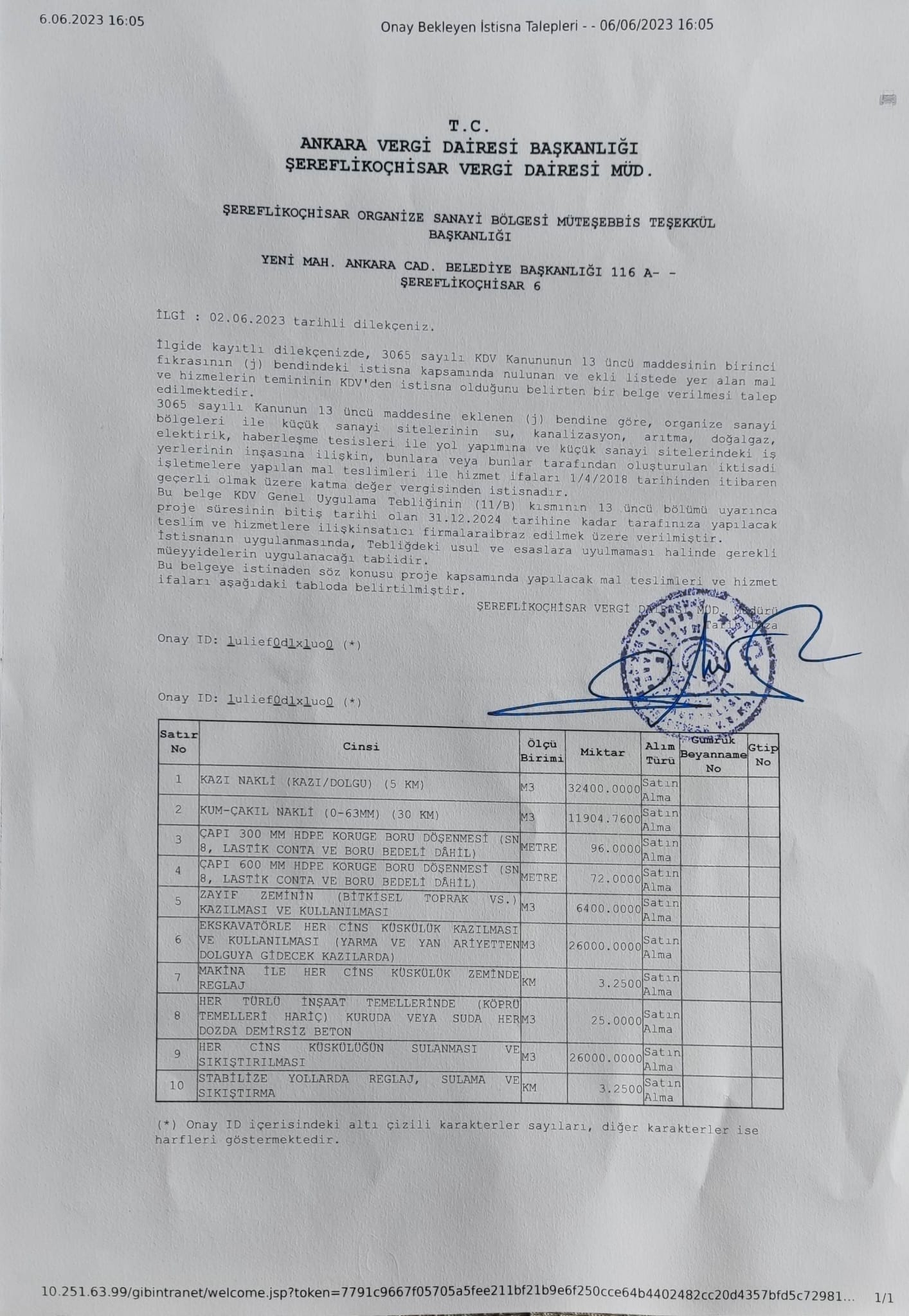 Sıra NoPoz Noİmalatın CinsiBirimMiktarıBirim Fiyatı107.005/K(Kz)Kazı Nakli (Kazı/Dolgu) m³32.400,0025,00207.006/K(Km-Çkl-2)Kum-Çakıl Nakli (0-63mm)m³11.904,7660,00343.527.1003Çapı 300 mm HDPE Koruge boru döşenmesi (SN 8, lastik conta ve boru bedeli dâhil)m96,00235,00443.527.1006Çapı 600 mm HDPE Koruge boru döşenmesi (SN 8, lastik conta ve boru bedeli dâhil)m72,00710,005KGM/15.005Zayıf Zeminin (Bitkisel Toprak vs.) Kazılması ve Kullanılmasım³6.400,008,006KGM/15.006/AEkskavatörle Her Cins Küskülük Kazılması ve Kullanılması (Yarma ve Yan Ariyetten Dolguya Gidecek Kazılarda)m³26.000,0022,007KGM/15.045Makina ile Her Cins Küskülük Zeminde Reglajkm3,2517.854,388KGM/16.100/K-1Her Türlü İnşaat Temellerinde (Köprü Temelleri Hariç) Kuruda veya Suda Her Dozda Demirsiz Betonm³25,00485,069KGM/2206Her cins küskülüğün sulanması ve sıkıştırılmasım³26.000,006,4910KGM/70.006Stabilize yollarda reglaj, sulama ve sıkıştırmakm3,258.566,29